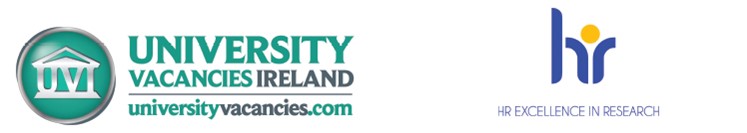 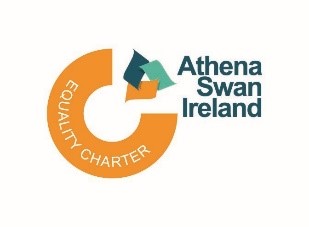 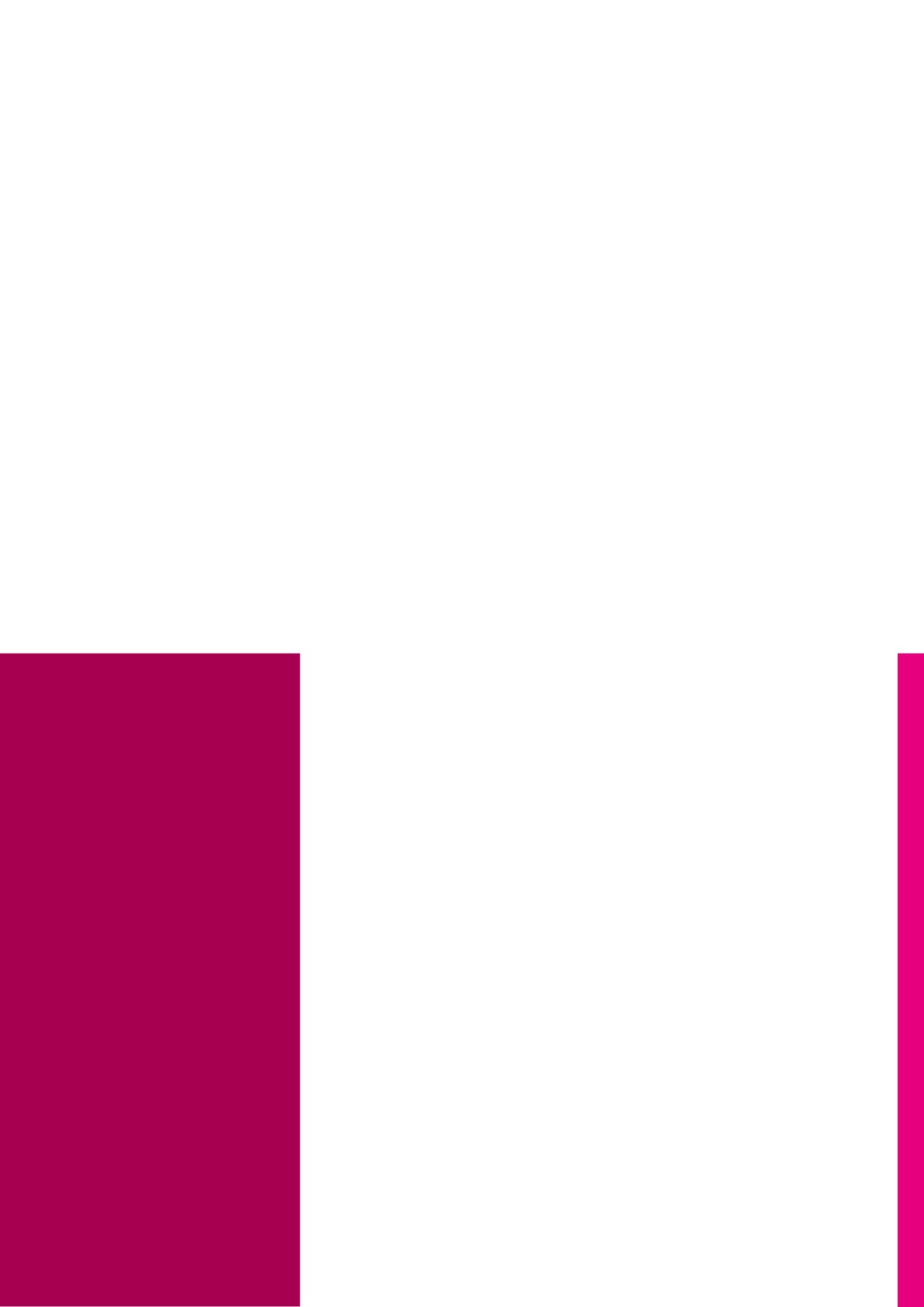 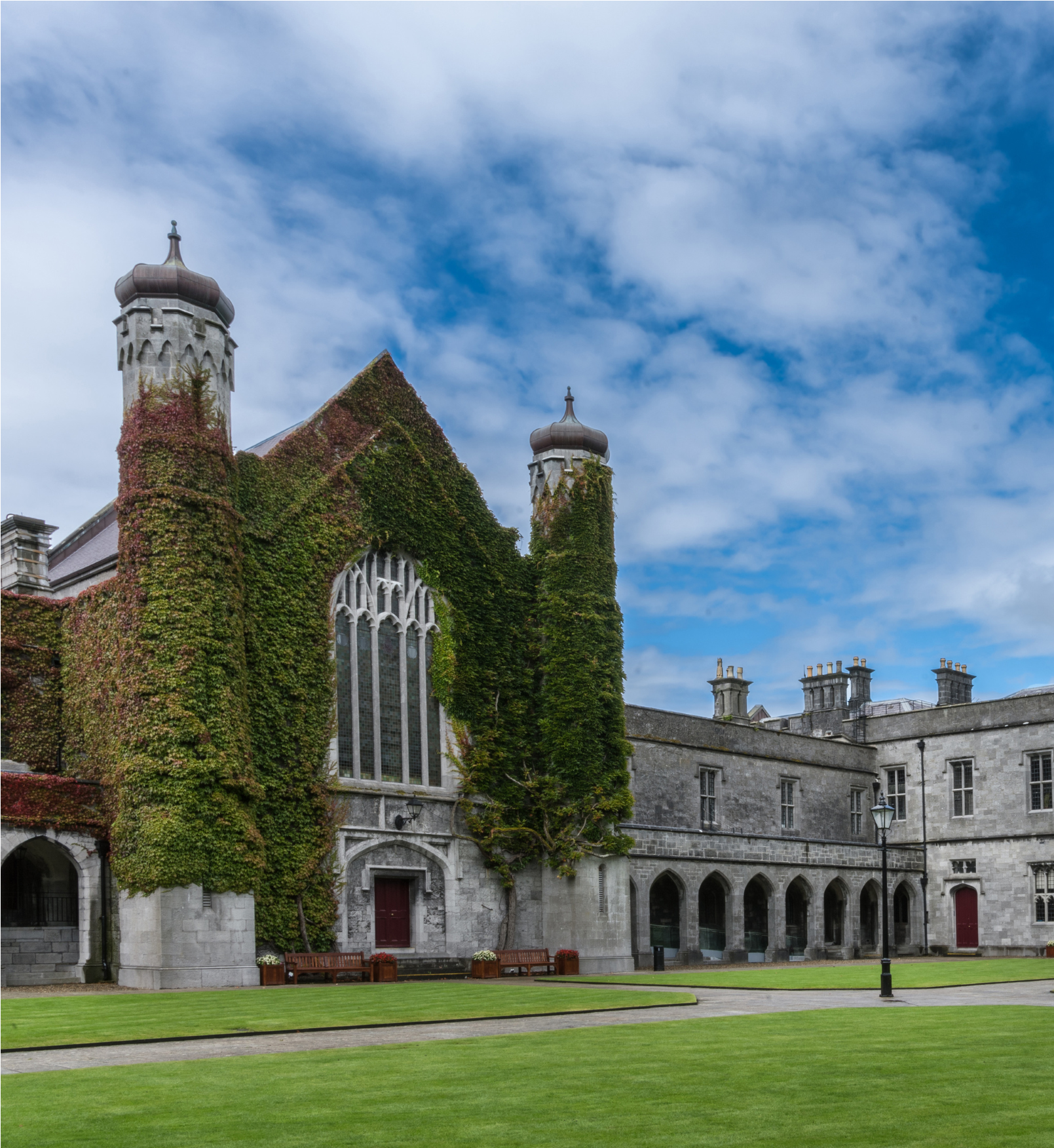 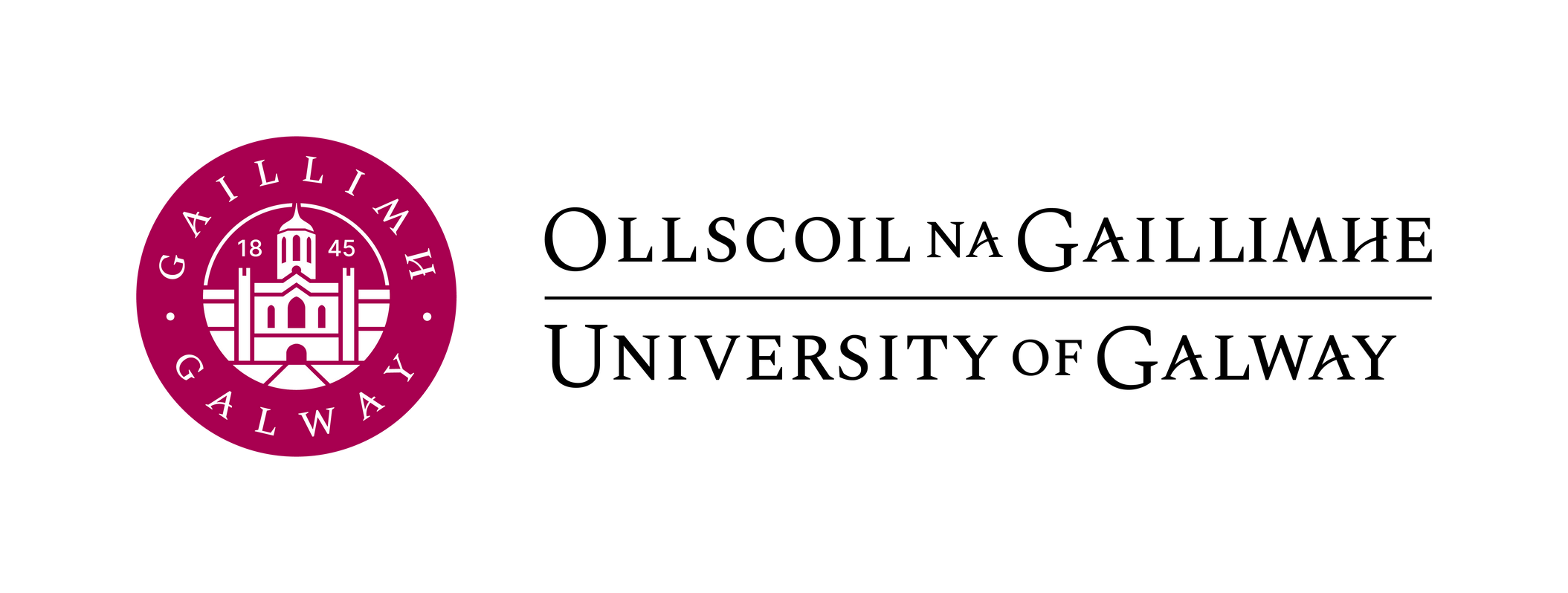 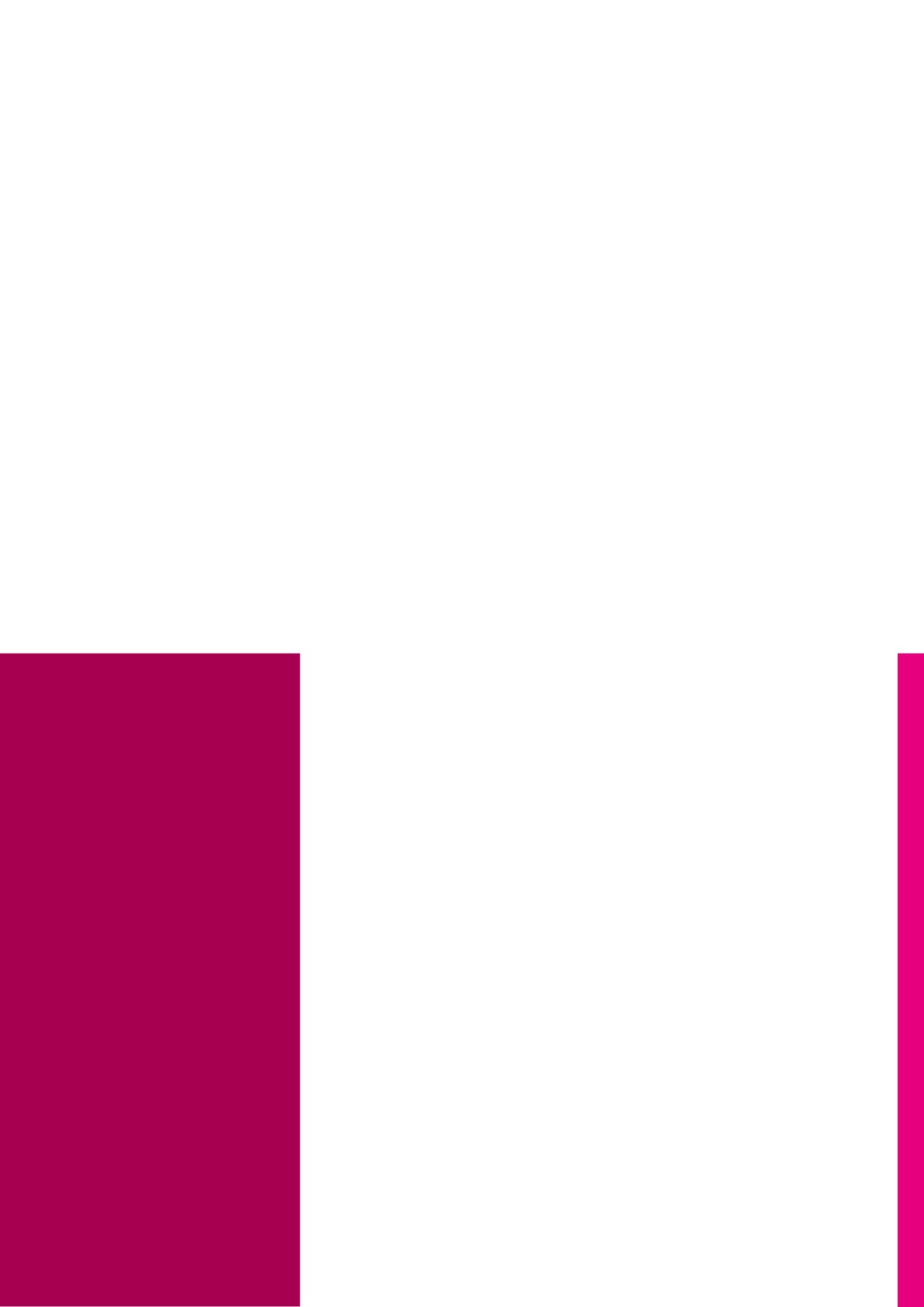 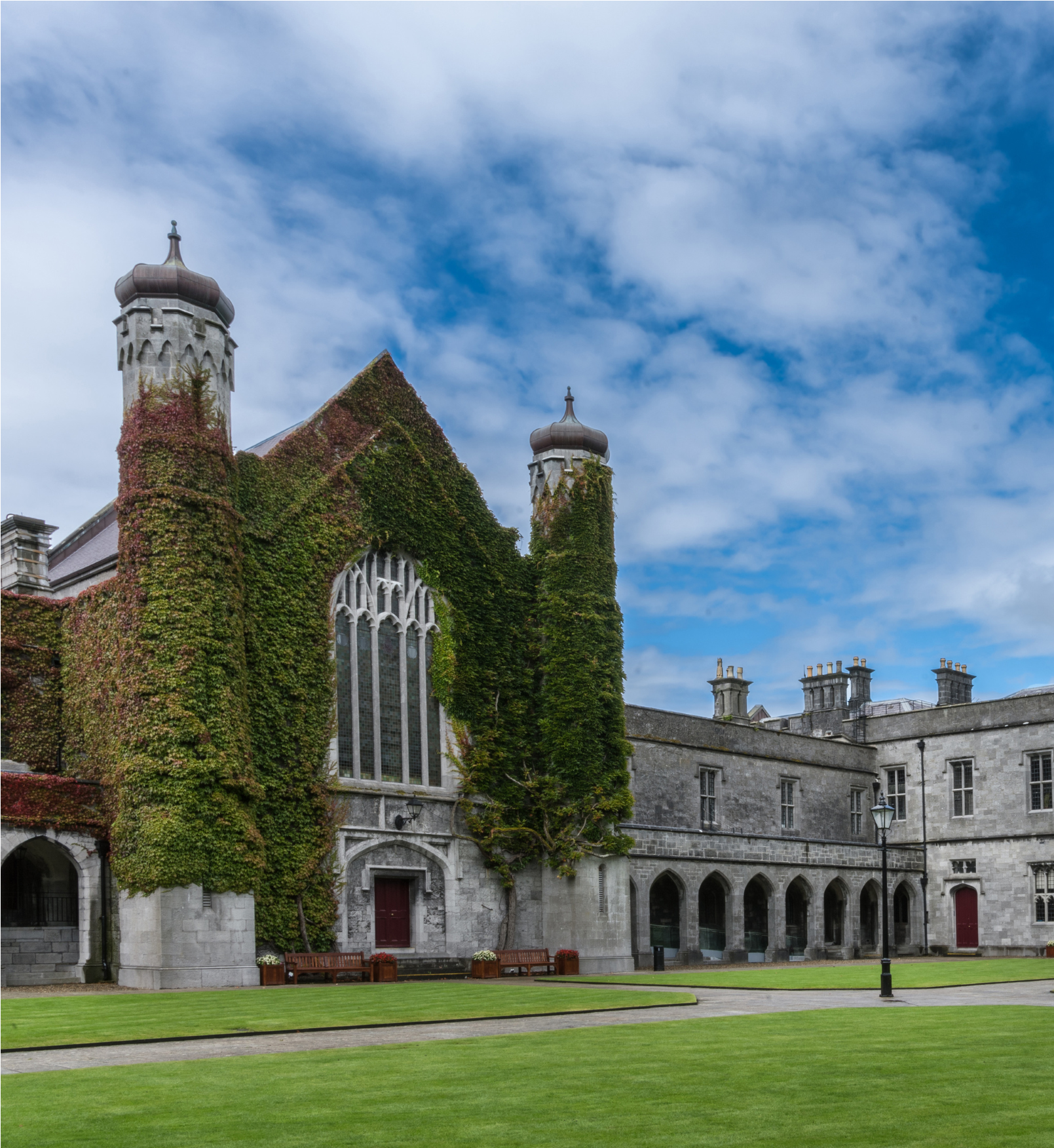 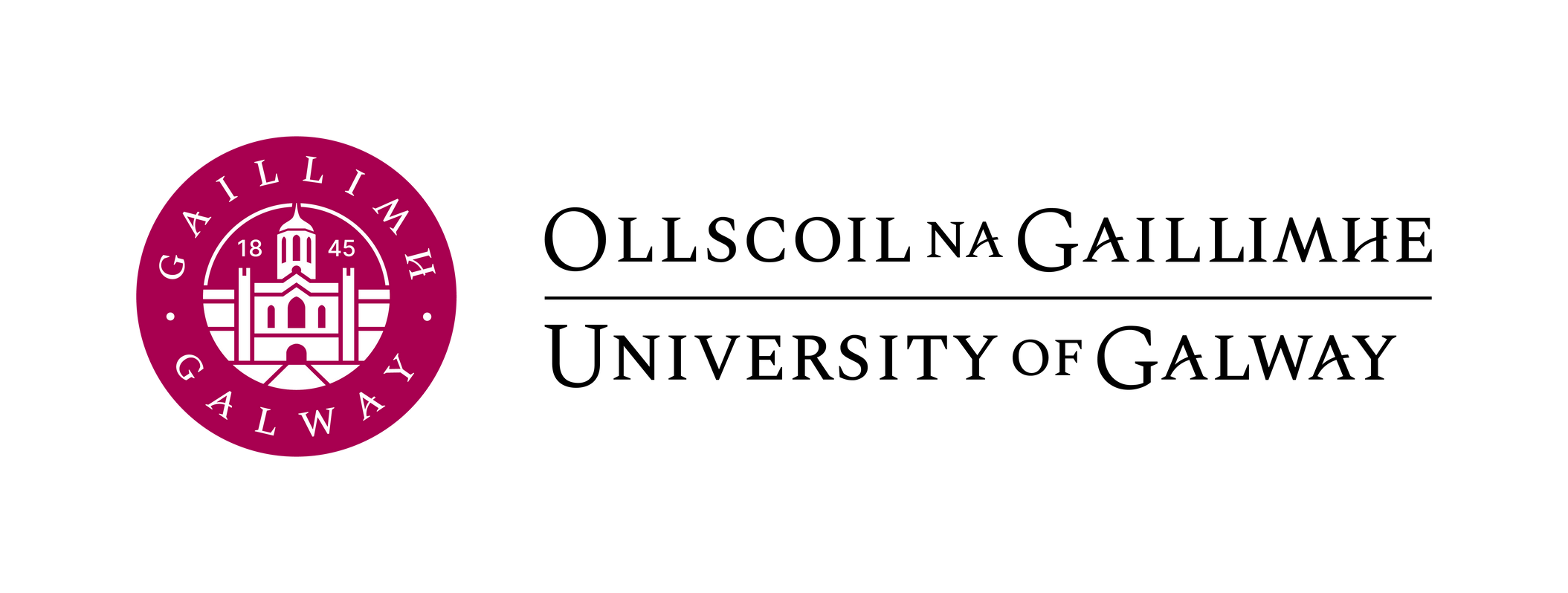 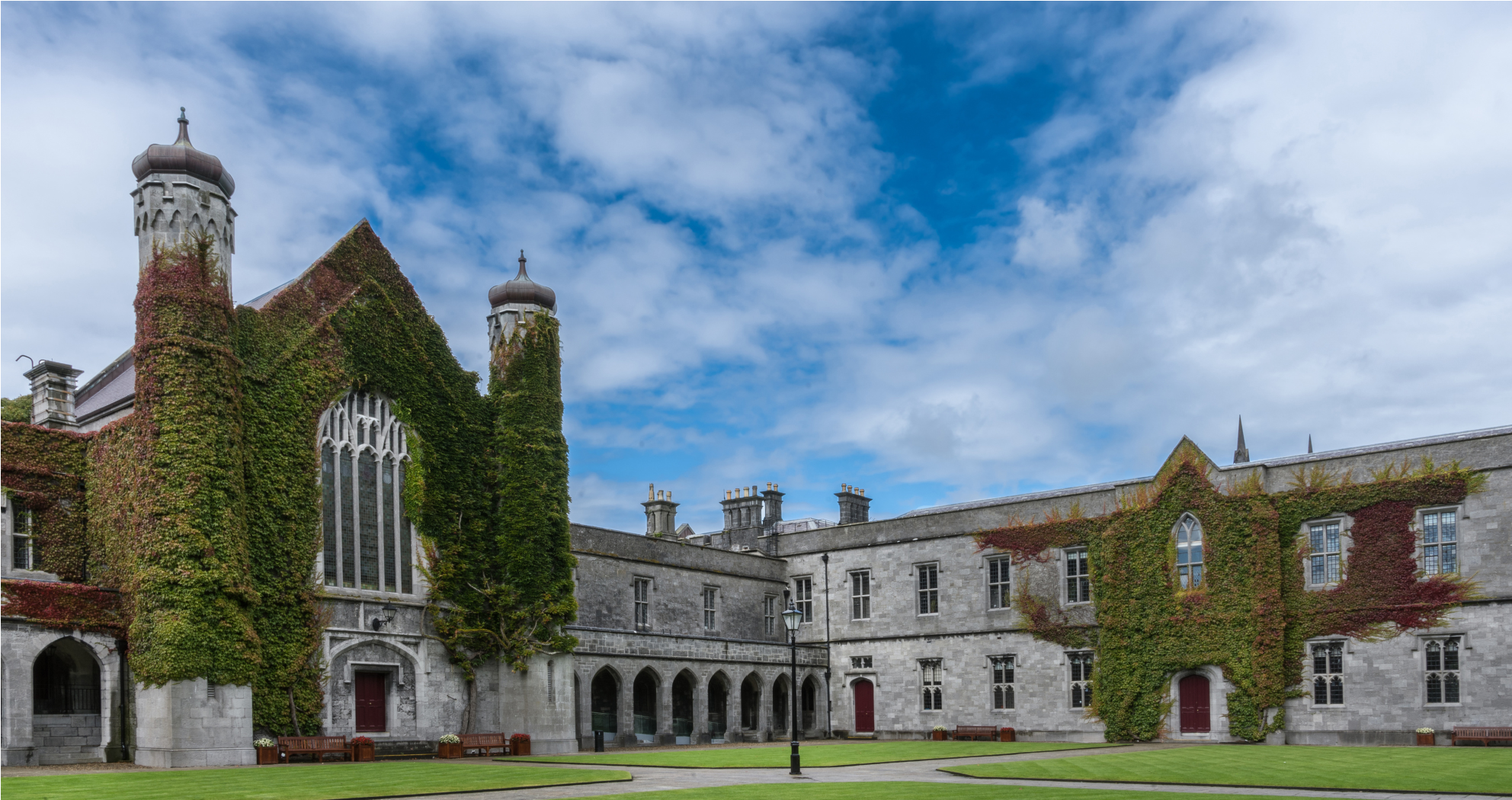 TABLE OF CONTENTSJob Advertisement								xBackground (if applicable)							xJob Description									xEligibility Requirements								xCompetency Framework for Professorship Role at University of Galway		xEstablished Professor [Insert Post Title][Please complete table below]JOB ADVERTISEMENT[Insert details of the post here, keep text to a minimum for the advertisement]Applications are invited for an appointment as [insert post title] at University of Galway.  For informal enquiries, please contact [insert contact name, title, and name of School], Email [insert University of Galway email address] +353 (0)91 49xxxxAdditional information on the School/Discipline/College (delete as appropriate) is available at: [insert weblink]Information on the University's Strategic Plan is available at:  Strategy - University of GalwaySalary: €xxxxx to €xxxxx p.a (applicable to new entrants effective from January, 2011)(This appointment will be made on the xxxxxxxxxxxx scale in line with current Government pay policy)Closing date for receipt of applications is 17:00 (Irish Time) on xxxxxxxxxx.  It will not be possible to consider applications received after the closing date.Garda vetting may apply. Appointments will be conditional on work authorisation validation. Further details are available at www.dbei.ieFor more information and Application Form please see website: Jobs - University of Galway Applications should be submitted online.Please note that appointment to posts advertised will be dependent upon University approval, together with the terms of the Employment Control Framework for the higher education sector.University of Galway is an equal opportunities employer.BACKGROUND IF APPLICABLE[Insert background detail of post here if applicable]JOB DESCRIPTIONPrincipal Duties and ResponsibilitiesThe post-holder duties will include, but not be limited to, the following:TeachingTo give instruction and supervision, as directed by the Head of School, to students of the University in courses and programmes organised by the School or to which the School contributes to another School or College.  Such duties to include curriculum and course design, preparation and delivery of lectures, tutorials, project supervision and general examination and other assessment responsibilities.  The post-holder is also required to be available to students for academic counselling and advice.  In some disciplines, academic activities may also include laboratory, workshop or clinical instruction, supervision of fieldwork, site visits and other off-campus activities.  ResearchTo engage in research and other creative and innovative activity as appropriate to the discipline.  The post-holder is required to disseminate their research in academic publications, other outlets as appropriate and to participate in postgraduate supervision.  The post-holder is encouraged to engage in initiatives to seek research funding, as appropriate.  The post-holder is also encouraged to promote and engage in the development of collaborative research. Contribution and Scholarly ActivityTo participate in academic administration at School, College and University levels as part of their contribution to the University. To engage with the wider community regionally, nationally and internationally from a civic, economic, social and cultural perspective as a contribution to the life of the University.  In representing the University externally, the post-holder is expected to maintain the highest professional standards, thereby enhancing the reputation of the University. The post-holder is expected to engage in scholarly activity such as, but not limited to, refereeing of journals, membership of discipline related advisory bodies and peer review panels and work associated with external examinership.The post-holder shall carry out these duties under the direction of the Head of the School or of an authorised senior member of the staff of the School.The post-holder shall be a member of College/Colleges in accordance with University Statutes. The post-holder will have the capacity and willingness to act as Head of School. The post holder may be asked to serve as Head of Discipline, and/or assume other positions of responsibility within the School, for an agreed term upon or during the period of appointment)Hours of work are those prescribed under the Public Service Agreement in respect of Academic Staff.ELIGIBILITY REQUIREMENTSPerson SpecificationApplications will be judged solely against the criteria set out below. Applicants should ensure that their application clearly demonstrates that their skills and experience meet these criteria.The successful candidate will demonstrate the Eligibility requirements below:[Insert Eligibility requirements here, subdivide into Essential and Desirable]Essential Requirements:Text and bullet point format.Desirable Requirements:Text and bullet point format.The appointment will be made to the School [insert School name], but will be associated with the discipline of [insert name of Discipline].**Please refer to separate information booklet for details on application and appointment procedure**Competency Framework for Professorship Role at University of GalwayCollegeInsert detailsSchoolPost Title & Subject AreaPost Duration LevelReports toAcademic ExcellenceLeadership ExcellenceOrganisational ExcellenceExcellence in ResearchThe Professor is a leader in his / her field and contributes to the direction and development of his / her discipline and body of knowledge through planning and leading research of outstanding quality.  S/he leads others to make the most effective contribution to their discipline and encourages cross discipline research collaboration.Personal EffectivenessThe Professor is passionate and enthusiastic about the discipline/school and is committed to making his / her best personal contribution through employing excellent planning and organising,  communication and decision making skills in order to achieve ambitious goals for their discipline/school  and to meet the changing demands of the Professorship role.Thinking StrategicallyThe Professor is responsible for developing and implementing a strategic approach to the development of the discipline/school. S/he is aware of the wider environment, has the ability to think strategically and to devise and implement changes in line with their strategy.Excellence in TeachingThe Professor oversees the development of, and participates in, delivering teaching programmes which engage and inspire students at all levels and ensures a strong focus on quality teaching and on the continuous review and development of teaching skills and methodologies in the discipline.Leading and Managing OthersThe Professor is responsible for the delivery of the work programme by getting the best out of others.  S/he ensures that good administrative procedures are in place, that work is organised fairly, that there is a highly engaged work environment, and that time is given generously to developing staff.Collegiate and Community ContributionThe Professor values and works to instil a collegiate approach not only within his / her discipline / school and the University, but across the wider external community.  S/he actively seeks to build effectively functioning teams and networks.  S/he is approachable, collaborative, and values the contribution of others.